Anmeldebogen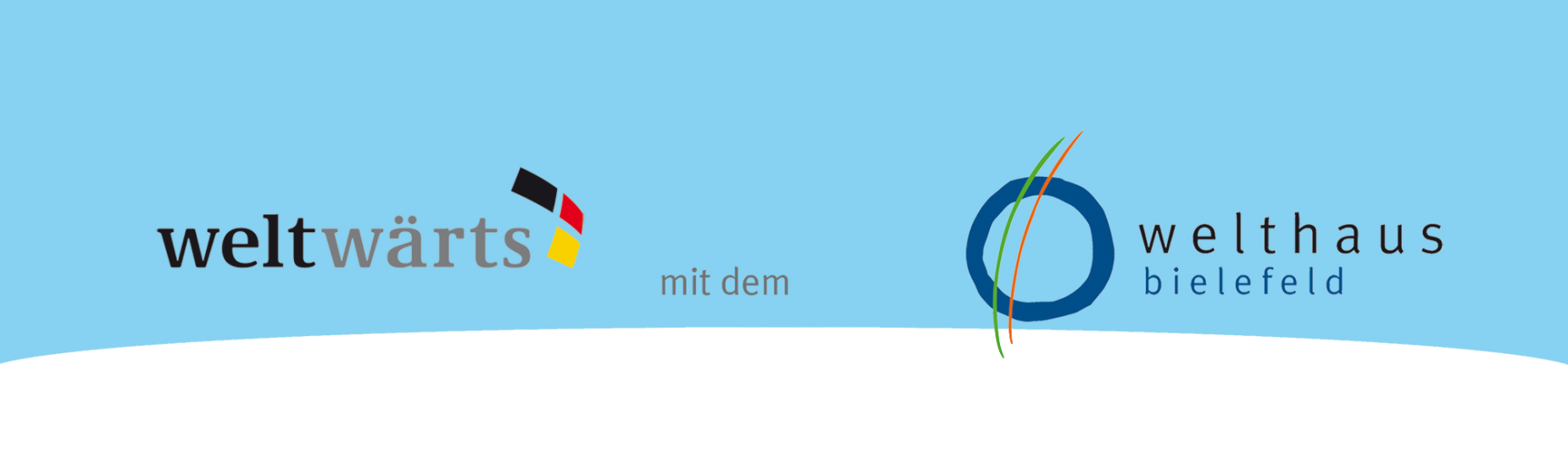 Qualifizierungsreihe Seminarleitung 2.0Ich nehme an folgenden Seminaren teil:Pädagogisches Grundlagenseminar 2.0Koloniale KontinuitätenEinführung in Konfliktmanagement und MediationSeminare digital gestaltenBildungsreferent*in werden Ich nehme an der Reihe „Bildungsreferent*in werden“ teil.Länderfokusseminare Andenraum (Ecuador und Peru)		 Mexiko			 NicaraguaPersönliche DatenName:Adresse:E-Mail-Adresse:Telefonnummer:Aktuelle Tätigkeit/Beruf:weltwärts-Rückkehrer*in: ja 		nein Entsendeorganisation:Verpflegung: Allesesser_in:     Vegetarisch: 	   Vegan: Allergien/Unverträglichkeiten:Benötige Unterkunft in Bielefeld: ja ☐		nein ☐Biete Unterkunft in Bielefeld: ja ☐		nein ☐Für wie viele Personen:Hiermit melde ich mich verpflichtend zu o.g. Seminaren an. Teilnahmebeträge überweise ich, nachdem das Welthaus Bielefeld meine Teilnahme bestätigt hat.Mit der Anmeldung per E-Mail stimme ich der internen Verarbeitung meiner personenbezogenen Daten gemäß der DSGVO zu.Ort, Datum:Unterschrift: